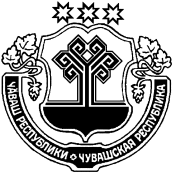 Об утверждении Положения о предоставлении гражданами, претендующими на  замещение должностей муниципальной службы и лицами, замещающими должности муниципальной  службы в администрации Большеалгашинского сельского поселения Шумерлинского района, сведений о расходах, доходах, об имуществе и обязательствах имущественного  характера, а также о расходах,  доходах, об имуществе и обязательствах  имущественного характера своих супруги (супруга) и несовершеннолетних детей В соответствии с Федеральным законом от 02.03.2007 № 25-ФЗ  «О муниципальной службе в Российской Федерации», Федеральным законом  от 25.12.2008 № 273-ФЗ «О противодействии коррупции», Законом Чувашской Республики от 05.10.2007. № 62 «О муниципальной службе в Чувашской Республике»администрация Большеалгашинского сельского поселения п о с т а н о в л я е т:1. Признать утратившим силу постановление администрации Большеалгашинского сельского поселения № 86 от 17.08.2012 г. «Об утверждении Положения о предоставлении гражданами, претендующими на замещение должностей муниципальной службы и лицами, замещающими должности муниципальной службы в администрации Большеалгашинского сельского поселения, сведений о доходах, об имуществе и обязательствах имущественного характера, а также о доходах, об имуществе и обязательствах имущественного характера своих супруги (супруга) и несовершеннолетних детей»2.  Утвердить прилагаемое Положение о предоставлении гражданами, претендующими на  замещение должностей муниципальной службы и лицами, замещающими должности муниципальной  службы в администрации Большеалгашинского сельского поселения Шумерлинского района, сведений о расходах, доходах, об имуществе и обязательствах имущественного  характера, а также о расходах, доходах, об имуществе и обязательствах  имущественного характера своих супруги (супруга) и несовершеннолетних детей.3. Настоящее постановление вступает в силу со дня опубликования в издании «Вестник Большеалгашинского сельского поселения» и подлежит опубликованию на официальном сайте администрации Большеалгашинского сельского поселения.Глава Большеалгашинскогосельского поселения                                                                                     Медведев М.Н.Приложение к постановлению администрации Большеалгашинского сельского поселения Шумерлинского района от 07.02.2019 г.  № 2Положение о предоставлении гражданами, претендующими на замещение должностей муниципальной службы, и лицами, замещающими должности муниципальной службы в администрации Шумерлинского района,сведений о расходах, доходах, об имуществе и обязательствах имущественного характера, а также о расходах, доходах, об имуществе и обязательствах имущественного характера своих супруги (супруга) и несовершеннолетних детей1. Настоящее Положение о представлении гражданами, претендующими на замещение должностей муниципальной службы и лицами, замещающими должности муниципальной службы в администрации Большеалгашинского сельского поселения Шумерлинского района, сведений о расходах, доходах, об имуществе, и обязательствах имущественного характера, а также о расходах,  доходах, об имуществе и обязательствах имущественного характера своих супруги (супруга) и несовершеннолетних детей (далее – Положение), устанавливает порядок представления гражданами, претендующими на замещение должностей муниципальной службы и лицами, замещающими должности муниципальной службы в администрации Большеалгашинского сельского поселения Шумерлинского района, сведений о расходах,  доходах, об имуществе и обязательствах имущественного характера, а также сведений о расходах,  доходах, об имуществе и обязательствах имущественного характера своих супруги (супруга) и несовершеннолетних детей (далее – сведения о доходах, об имуществе и обязательствах имущественного характера).2. Обязанность представлять сведения доходах, об имуществе и обязательствах имущественного характера возлагается на гражданина, претендующего на замещение должности муниципальной службы, предусмотренной перечнем должностей (далее – гражданин), утвержденным постановлением администрации Большеалгашинского сельского поселения Шумерлинского района (далее - Перечень), и на лицо, замещающее должность муниципальной службы, предусмотренные этим перечнем должностей.Обязанность представлять сведения о расходах возлагается на лицо, замещающее должность, включенную в Перечень, если сумма сделки превышает общий доход лица и его супруги (супруга) за три последних года, предшествующих совершению сделки.3. Сведения доходах, об имуществе и обязательствах имущественного характера представляются по формам справок, утвержденных Указом Президента Российской Федерации от 23 июня 2014 года N 460 "Об утверждении формы справки о доходах, расходах, об имуществе и обязательствах имущественного характера и внесении изменений в некоторые акты Президента Российской Федерации" и в соответствии с требованиями об использовании специального программного обеспечения "Справки БК", предусмотренными пп. «в» п. 17 Национального плана противодействия коррупции на 2018-2020 годы, утвержденного Указом Президента Российской Федерации от 29 июня 2018 № 378:1) гражданином – при назначении на должность муниципальной службы, предусмотренную перечнем должностей, указанным в пункте 2 настоящего Положения;2) кандидатами на должности, предусмотренные перечнем, - при назначении на должности муниципальной службы, перечнем должностей, указанным в пункте 2 настоящего Положения;3) лицом, замещающим должность муниципальной службы, предусмотренную перечнем должностей, указанным в пункте 2 настоящего Положения, – ежегодно не позднее 30 апреля года, следующего за отчетным.Сведения о расходах предоставляются по формам справок, утвержденных Указом Президента Российской Федерации от 23 июня 2014 года № 460 «Об утверждении формы справки о доходах, расходах, об имуществе и обязательствах имущественного характера и внесении изменений в некоторые акты Президента Российской Федерации» и в соответствии с требованиями об использовании специального программного обеспечения "Справки БК", предусмотренными пп. «в» п. 17 Национального плана противодействия коррупции на 2018-2020 годы, утвержденного Указом Президента Российской Федерации от 29 июня 2018 № 378:1) лицом, замещающим должность муниципальной службы, предусмотренную перечнем должностей, указанным в пункте 2 настоящего Положения, – ежегодно не позднее 30 апреля года, следующего за отчетным.4. Гражданин при назначении на должность муниципальной службы представляет: сведения о своих доходах, полученных от всех источников (включая доходы по прежнему месту работы или месту замещения выборной должности, пенсии, пособия, иные выплаты) за календарный год, предшествующий году подачи документов для замещения муниципальной должности, а также сведения об имуществе, принадлежащем ему на праве собственности, и о своих обязательствах имущественного характера по состоянию на первое число месяца, предшествующего месяцу подачи документов для замещения должности муниципальной службы (на отчетную дату);сведения о доходах супруги (супруга) и несовершеннолетних детей, полученных от всех источников (включая заработную плату, пенсии, пособия, иные выплаты) за календарный год, предшествующий году подачи гражданином документов для замещения должности муниципальной службы, а также сведения об имуществе, принадлежащем им на праве собственности, и об их обязательствах имущественного характера по состоянию на первое число месяца, предшествующего месяцу подачи гражданином документов для замещения должности муниципальной службы (на отчетную дату).5. Лицо, замещающее должность муниципальной службы, представляет ежегодно, не позднее 30 апреля года, следующего за отчетным:сведения о своих расходах, доходах, полученных за отчетный период (с 1 января по 31 декабря) от всех источников (включая денежное содержание, пенсии, пособия, иные выплаты), а также сведения об имуществе, принадлежащем ему на праве собственности, и о своих обязательствах имущественного характера по состоянию на конец отчетного периода;сведения о расходах, доходах супруги (супруга) и несовершеннолетних детей, полученных за отчетный период (с 1 января по 31 декабря) от всех источников (включая заработную плату, пенсии, пособия, иные выплаты), а также сведения об имуществе, принадлежащем им на праве собственности, и об их обязательствах имущественного характера по состоянию на конец отчетного периода.6. Сведения о расходах, доходах, об имуществе и обязательствах имущественного характера представляются в администрацию Большеалгашинского сельского поселения Шумерлинского района.7. В случае если гражданин или лицо, замещающее должность муниципальной службы, обнаружили, что в представленных ими в отдел организационно – контрольной и кадровой работы администрации Шумерлинского района сведениях о расходах, доходах, об имуществе и обязательствах имущественного характера не отражены или не полностью отражены какие-либо сведения либо имеются ошибки, они вправе представить уточненные сведения в порядке, установленном настоящим Положением.Уточненные сведения, представленные лицом, замещающим должность муниципальной службы, в течение месяца после окончания срока, указанного в подпункте 2 пункта 3 настоящего Положения, не считаются представленными с нарушением срока.Гражданин может представить уточненные сведения в течение одного месяца со дня представления сведений в соответствии с подпунктом 1 пункта 3 настоящего Положения. Кандидат на должность, предусмотренную перечнем, может представить уточненные сведения в течение одного месяца со дня представления сведений в соответствии с подпунктом 2 пункта 3 настоящего Положения. Муниципальный служащий может представить уточненные сведения в течение одного месяца после окончания срока, указанного в подпункте 3 пункта 3 настоящего Положения.8. В случае непредставления по объективным причинам лицом, замещающим должность муниципальной службы, сведений о расходах, доходах, об имуществе и обязательствах имущественного характера супруги (супруга) и несовершеннолетних детей данный факт подлежит рассмотрению на комиссии по соблюдению требований к служебному поведению муниципальных служащих администрации Большеалгашинского сельского поселения Шумерлинского района и урегулированию конфликта интересов.9. Проверка достоверности и полноты сведений о расходах, доходах, об имуществе и обязательствах имущественного характера, представленных в соответствии с настоящим Положением гражданином и лицом, замещающим должность муниципальной службы, осуществляется в соответствии с законодательством Российской Федерации и муниципальным правовым актом Большеалгашинского сельского поселения Шумерлинского района.10. Сведения о расходах, доходах, об имуществе и обязательствах имущественного характера, представляемые в соответствии с настоящим Положением гражданином и лицом, замещающим должность муниципальной службы, являются сведениями конфиденциального характера, если федеральным законом они не отнесены к сведениям, составляющим государственную тайну.Эти сведения представляются в администрацию Большеалгашинского сельского поселения  Шумерлинского района.11. Сведения о расходах, доходах, об имуществе и обязательствах имущественного характера лица, замещающего должность муниципальной службы, его супруги (супруга) и несовершеннолетних детей размещаются в информационно-телекоммуникационной сети Интернет на официальном сайте Большеалгашинского сельского поселения Шумерлинского района и предоставляются  средствам массовой информации для опубликования по их запросам.12. Лица, замещающие должности муниципальной службы, в обязанности которых входит работа со сведениями о расходах, доходах, об имуществе и обязательствах имущественного характера, виновные в их разглашении или использовании в целях, не предусмотренных законодательством Российской Федерации, несут ответственность в соответствии с законодательством Российской Федерации.13. Сведения о расходах, доходах, об имуществе и обязательствах имущественного характера, представленные в соответствии с настоящим Положением гражданином или лицом, замещающим должность муниципальной службы, при назначении на должность муниципальной службы, а также представляемые лицом, замещающим должность муниципальной службы, ежегодно и информация о результатах проверки достоверности и полноты этих сведений приобщаются к личному делу муниципального служащего.В случае, если гражданин или лицо, замещающее должность муниципальной службы, представившие в администрацию Большеалгашинского сельского поселения Шумерлинского района справки о своих доходах, об имуществе и обязательствах имущественного характера, а также о доходах, об имуществе и обязательствах имущественного характера своих супруги (супруга) и несовершеннолетних детей, не были назначены на должность муниципальной службы, предусмотренную перечнем должностей, указанным в пункте 2 настоящего Положения, эти справки возвращаются им по их письменному заявлению вместе с другими документами.14. В случае непредставления или представления заведомо ложных сведений о доходах, об имуществе и обязательствах имущественного характера гражданин не может быть назначен на должность муниципальной службы, а лицо, замещающее должность муниципальной службы, освобождается от должности или подвергается иным видам дисциплинарной ответственности в соответствии с законодательством Российской Федерации.ЧĂВАШ  РЕСПУБЛИКИÇĚМĚРЛЕ РАЙОНĚЧУВАШСКАЯ РЕСПУБЛИКА ШУМЕРЛИНСКИЙ РАЙОНМĂН УЛХАШ ЯЛ ПОСЕЛЕНИЙĚНАДМИНИСТРАЦИЙĚЙЫШĂНУ07 февраля 2019 г. № 2Мăн Улхаш салиАДМИНИСТРАЦИЯБОЛЬШЕАЛГАШИНСКОГО СЕЛЬСКОГО ПОСЕЛЕНИЯПОСТАНОВЛЕНИЕ 07 февраля 2019 г. № 2село Большие Алгаши